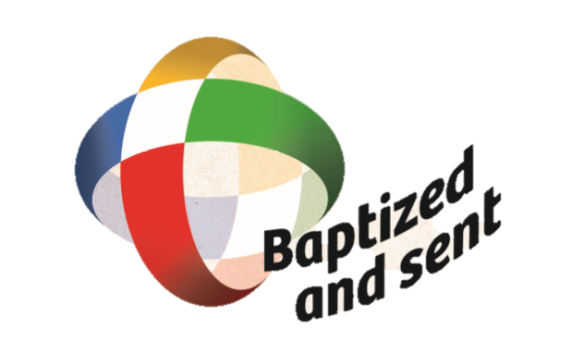 The goal of this Extraordinary Mission month, Baptized and sent: The Church of Christ on Mission in the World  is to bring awareness for all to recognize this mission as the life and work for every Christian to live out with conviction and joy bringing the Gospel to all people.  This can be accomplished by all through prayer, reflection and action.The Extraordinary Missionary Month of October 2019, strongly desired by Pope Francis as an opportunity to reinvigorate the missionary energy and the evangelizing impulse of the Catholic Church throughout the world.